   Республика КрымБелогорский   районЗуйский сельский совет2 сессия I созываРЕШЕНИЕ 07 октября  2014 года                                                                                                  № 11Об утверждении Положения о бюджетном процессе в Зуйском сельском поселенииРуководствуясь ст.13 Федерального конституционного закона «О принятии в Российскую Федерацию Республики Крым и образовании в составе Российской Федерации новых субъектов- Республики Крым и города федерального значения Севастополя»  от 21.03.2014 №6 ФЗК, в соответствии со ст.9 Бюджетного кодекса Российской Федерации, Федеральным законом от 06.10.2003г. № 131-ФЗ «Об общих принципах организации местного самоуправления в Российской Федерации», Законами Республики Крым от  05.06.2014  №15-ЗРК «Об установлении границ муниципальных образований и статусе муниципальных образований в Республике Крым» и от 05.06.2014 №16-ЗРК «О структуре и наименовании органов местного самоуправления в Республике Крым, численности, сроках полномочий и дате проведения выборов депутатов представительных органов муниципальных образований первого созыва в Республике Крым», Постановлением Государственного Совета Республики Крым  от  30.04. 2014 №2082-6/14 «О вопросах урегулирования осуществления местного самоуправления на территории Республики Крым в переходный период», во исполнение Плана мероприятий «Дорожной карты» Министерства финансов Российской Федерации по интеграции бюджетной системы Республики Крым и города федерального значения Севастополя в бюджетную систему Российской Федерации, утвержденного распоряжением Совета министров Республики Крым от 24.06.2014 № 560-р «Об утверждении Плана мероприятий («Дорожной карты») исполнительных органов государственной власти и органов  местного самоуправления Республики Крым по интеграции бюджетной системы Республики Крым в бюджетную систему Российской Федерации», в целях определения правовых основ, содержания и механизма осуществления бюджетного процесса в Зуйском сельском совете, установления основ формирования доходов, осуществления расходов бюджета, муниципальных заимствований и управления муниципальным долгом  Зуйский сельский совет  РЕШИЛ:1. Утвердить Положение о бюджетном процессе в Зуйском сельском поселении  (прилагается).2.Установить, что настоящее решение вступает в силу с 1 января 2015 г., за исключением бюджетных правоотношений по составлению проекта бюджета Зуйского сельского совета  на 2015 год, его рассмотрению и утверждению, которые вступают в силу со дня опубликования настоящего решения.Председатель Зуйского сельского совета Глава администрации Зуйского сельского поселения                                             А.А.Лахин Приложение к решению 2-й сессииЗуйского сельского совета 1-го созыва№ 11 от 07.10.2014Положениео бюджетном процессе в Зуйском   сельском поселении  Раздел I. Общие положенияСтатья 1. Правоотношения, регулируемые настоящим ПоложениемНастоящее Положение регламентирует бюджетные отношения, возникающие между участниками бюджетных правоотношений по установлению порядка составления и рассмотрения проекта бюджета в Зуйском сельском совете  (далее - местный бюджет), утверждения и исполнения местного бюджета, осуществления контроля за его исполнением, рассмотрения и утверждения отчета об исполнении местного бюджета.Статья 2. Правовые основы осуществления бюджетных правоотношений в Зуйском сельском поселении:  1. Бюджетные правоотношения в Зуйском сельском поселении  осуществляются в соответствии с  Бюджетным кодексом Российской Федерации, Федеральным законом от 06.10.2003 N 131- ФЗ "Об общих принципах организации местного самоуправления в Российской Федерации", иными нормативными правовыми актами Российской Федерации, Республики Крым, Уставом Зуйского сельского поселения.2. В случае противоречия между настоящим Положением и иными муниципальными правовыми актами Зуйского сельского совета, регулирующими бюджетные правоотношения, применяется настоящее Положение. Статья 3. Понятия и термины, применяемые в настоящем ПоложенииВ настоящем Положении применяются понятия и термины в значениях, определенных Бюджетным кодексом Российской Федерации .Статья 4. Особенности применения бюджетной классификации Российской Федерации в Зуйском сельском поселении.  1. В целях обеспечения единства бюджетной классификации и сопоставимости показателей бюджетов бюджетной системы при группировке доходов, расходов и источников финансирования дефицитов бюджетов применяется бюджетная классификация Российской Федерации, а также порядок ее применения, установленный Министерством финансов Российской Федерации.2. Зуйское сельское поселение в части классификации доходов вправе:- закреплять источники доходов бюджета Зуйского сельского поселения  за администраторами поступлений в местный бюджет, если иное не предусмотрено законодательством Российской Федерации;- производить дальнейшую детализацию классификации доходов бюджетов Российской Федерации с применением кодов программ (подпрограмм), за исключением доходов, по которым контроль за правильностью исчисления, полнотой и своевременностью уплаты, начисление, учет, взыскание пеней и штрафов и принятие решений о возврате (зачете) излишне уплаченных (взысканных) платежей в бюджет, пеней и штрафов возложено на органы власти другого уровня.При формировании, утверждении и исполнении бюджета Зуйского сельского поселения должна обеспечиваться преемственность кодов администраторов поступлений в бюджет по доходам, распределяемым между бюджетами бюджетной системы Российской Федерации в соответствии с нормативами, установленными бюджетным законодательством Российской Федерации.3. Зуйское сельское поселение в части классификации расходов:- утверждает решением о бюджете  Зуйского сельского поеления  на соответствующий год перечни целевых статей и видов расходов функциональной классификации расходов местного бюджета, обеспечивая идентичность построения функциональной классификации расходов бюджетов Российской Федерации в части целевых статей и видов расходов, а также преемственность кодов целевых статей и видов расходов, применяемых при формировании федерального бюджета, для аналогичных расходов, осуществляемых за счет средств бюджета Зуйского сельского поселения;- вправе при составлении указанных перечней целевых статей и видов расходов дополнять перечни целевых статей и видов расходов функциональной классификации расходов бюджетов Российской Федерации в порядке, установленном Министерством финансов Российской Федерации- утверждает решением о бюджете на соответствующий год перечень главных распорядителей средств местного бюджета;- утверждает решением о бюджете на соответствующий год расходы бюджета Зуйского сельского поселения  по главным распорядителям бюджетных средств, разделам, подразделам, целевым статьям и видам расходов функциональной классификации расходов местного бюджета. 4. Зуйское сельское поселение  в части классификации источников финансирования дефицита бюджета вправе производить дальнейшую детализацию классификации источников внутреннего финансирования дефицитов бюджетов Российской Федерации с применением кодов программ (подпрограмм), обеспечивая преемственность кодов администраторов источников внутреннего финансирования дефицита бюджета по источникам внутреннего финансирования дефицитов бюджетов.Статья 5. Основные этапы бюджетного процесса в Зуйском сельском поселении  Бюджетный процесс в Зуйском сельском поселении включает следующие этапы:- составление проекта бюджета;- рассмотрение и утверждение местного бюджета; - исполнение бюджета;- осуществление муниципального финансового контроля;- составление, внешняя проверка, рассмотрение и утверждение отчета об исполнении местного бюджета.Статья 6. Участники бюджетного процесса Участниками бюджетного процесса в Зуйском сельском поселении являются:- председатель Зуйского сельского совета; - совет; - администрация муниципального образования Зуйского сельского поселения; - глава администрации муниципального образования;- финансовый орган администрации муниципального образования;- орган муниципального финансового контроля;- главные распорядители бюджетных средств;- распорядители бюджетных средств;- главные администраторы (администраторы) доходов местного бюджета; -главные администраторы (администраторы) источников финансирования дефицита                   местного бюджета;- получатели бюджетных средств.-иные органы, на которые бюджетным законодательством Российской Федерации возложены бюджетные полномочия по регулированию бюджетных правоотношений, организации и осуществлению бюджетного процесса в Зуйском сельском поселении.         Главные распорядители средств местного бюджета устанавливаются решением Совета депутатов о местном бюджете в составе ведомственной структуры расходов.Статья 7. Бюджетные полномочия участников бюджетного процессаПолномочия участников бюджетного процесса осуществляются в соответствии с Бюджетным кодексом Российской Федерации1. Зуйский сельский совет:- рассматривает и утверждает местный бюджет и отчет о его исполнении;- организует осуществление контроля за исполнением местного бюджета;- формирует и определяет правовой статус органов, осуществляющих контроль за исполнением местного бюджета, утверждает порядок формирования органа муниципального финансового контроля в Зуйском сельском поселении;- устанавливает, изменяет и отменяет местные налоги и сборы в соответствии с законодательством Российской Федерации о налогах и сборах;- устанавливает налоговые льготы по местным налогам, основания и порядок их применения;- принимает планы и программы развития муниципального образования, утверждение отчетов об их исполнении;- утверждает порядок формирования, размещения, исполнения и контроля за исполнением муниципального заказа;- определяет порядок управления и распоряжения имуществом, находящимся в муниципальной собственности, порядок направления в местный бюджет доходов от его использования;- устанавливает состав информации, вносимой в муниципальную долговую книгу;- осуществляет иные бюджетные полномочия в соответствии с Бюджетным кодексом Российской Федерации,  федеральными законами от 6 октября 2003г. N 131-ФЗ "Об общих принципах организации местного самоуправления в Российской Федерации",  от 7 февраля 2011 г. N 6-ФЗ "Об общих принципах организации и деятельности контрольно-счетных органов субъектов Российской Федерации и муниципальных образований", иными нормативными правовыми актами Российской Федерации,  Республики Крым, Уставом Зуйского сельского поселения). - устанавливает в соответствии с федеральными законами и законами Республики Крым для всех поселений Зуйского сельского совета нормативы отчислений в бюджеты поселений от федеральных, региональных и (или) местных налогов и сборов, налогов, предусмотренных специальными налоговыми режимами, подлежащих зачислению в соответствии с Бюджетным кодексом Российской Федерации или законами Республики Крым в бюджет Зуйского сельского поселения путем принятия нормативного правового акта, за исключением решения, имеющего ограниченный срок действия (в том числе решения о бюджете Зуйского сельского поселения);- устанавливает порядок и условия предоставления межбюджетных трансфертов из бюджета муниципального поселения бюджетам сельских поселений;- в целях дополнительного (по отношению к дотациям из регионального фонда финансовой поддержки поселений) выравнивания финансовых возможностей органов местного самоуправления поселений по осуществлению своих полномочий по вопросам местного значения принимает решение об образовании в составе бюджета Зуйского сельского поселения фонда финансовой поддержки поселений, в решении о бюджете утверждает объем данного фонда и распределение дотаций между поселениями.Зуйское сельское поселение имеет право на:- получение от органов администрации Белогорского района сопроводительных материалов в ходе рассмотрения и утверждения проекта бюджета Зуйского сельского поселения;- получение от  финансового органа администрации района оперативной информации об исполнении бюджета Зуйского сельского совета;- утверждение (не утверждение) отчета об исполнении местного бюджета Зуйского сельского поселения .-  вынесение оценки деятельности  финансового органа администрации района.2. Председатель  муниципального образования Зуйского сельского поселения: - определяет бюджетную, налоговую и долговую политику Зуйского сельского поселения.3. Администрация  муниципального образования Зуйского сельского поселения:- организует составление программы социально-экономического развития Зуйского  сельского поселения, перспективного финансового плана, проекта бюджета Зуйского сельского поселения и внесение их с необходимыми документами и материалами  Зуйскому сельскому  совету на утверждение; - разрабатывает и утверждает методики распределения и (или) порядки предоставления межбюджетных трансфертов;-  обеспечивает исполнение бюджета и составление бюджетной отчетности;- представляет отчет об исполнении бюджета на утверждение  Зуйскому сельскому совету;- утверждает порядок осуществления муниципальных заимствований, обслуживания и управления муниципальным долгом;- утверждает порядок предоставления муниципальных гарантий;- утверждает порядок ведения муниципальной долговой книги;- устанавливает размеры отчисления от прибыли муниципальных унитарных предприятий в порядке, установленном Зуйским  сельским поселением;4. Глава администрации муниципального образования Зуйского сельского поселения:- организует составление программы социально-экономического развития Зуйского сельского поселения,  перспективного финансового плана;- вносит на рассмотрение Зуйского сельского совета проект бюджета Зуйского сельского поселения с необходимыми документами и материалами, а также отчет об исполнении бюджета;- вносит в Зуйский сельский совет предложения по установлению, изменению, отмене местных налогов и сборов, введению и отмене налоговых льгот по местным налогам;- утверждает заключения на нормативные правовые акты Зуйского сельского поселения предусматривающие установление, изменение и отмену местных налогов и сборов, введение налоговых льгот по местным налогам, осуществление расходов из бюджета Зуйского сельского поселения;-  обеспечивает управление муниципальным долгом;- осуществляет от имени Зуйского сельского поселения муниципальные заимствования;- утверждает состав, порядок и сроки внесения информации в муниципальную долговую книгу;- осуществляет иные бюджетные полномочия в соответствии с Бюджетным кодексом Российской Федерации и настоящим Положением.5.  Финансовый орган администрации муниципального образования  Зуйского сельского поселения:- организует составление и составляет проект бюджета Зуйского сельского поселения на очередной финансовый год и плановый период, представляет его Главе администрации муниципального образования Зуйского сельского поселения для рассмотрения и принятия решения о направлении его в Зуйский сельский совет;- составляет, утверждает и ведет сводную бюджетную роспись;- организует исполнение и исполняет бюджет;-устанавливает порядок составления и ведения сводной бюджетной росписи  Зуйского сельского поселения и сводных бюджетных росписей главных распорядителей бюджетных средств;- устанавливает порядок составления и ведения кассового плана;- осуществляет методологическое руководство в области составления проекта бюджета Зуйского сельского поселения и его исполнения;- устанавливает порядок составления сводной бюджетной отчетности и составляет отчетность об исполнении бюджета Зуйского сельского поселения;- осуществляет предварительный, текущий и последующий контроль за исполнением бюджета Зуйского сельского поселения, в том числе контроль за целевым и эффективным расходованием бюджетных средств главными распорядителями, распорядителями и получателями бюджетных средств;- разрабатывает программу муниципальных заимствований;- ведет муниципальную долговую книгу, в том числе ведет учет выдачи муниципальных гарантий, исполнения получателями муниципальных гарантий обязанностей по основному обязательству, обеспеченному муниципальной гарантией, учет осуществления платежей за счет средств бюджета Зуйского сельского поселения по выданным муниципальным гарантиям;- устанавливает порядок и методику планирования бюджетных ассигнований;- открывает и ведет в порядке, им установленном, лицевые счета для учета операций по исполнению бюджета;- осуществляет кассовое обслуживание исполнения бюджета;- выносит предупреждение о ненадлежащем исполнении бюджетного процесса;- согласует решения налогового органа об изменении сроков уплаты налогов (подлежащих зачислению в бюджет Зуйского сельского поселения в форме отсрочки, рассрочки, налогового кредита, налогового инвестиционного кредита, в пределах лимитов предоставления отсрочек, рассрочек и налоговых кредитов, установленных решением районного совета на очередной финансовый год;- применяет бюджетные меры принуждения за совершение бюджетного нарушения;- осуществляет в бесспорном порядке взыскания с лицевых счетов главных распределителей, распределителей и получателей бюджетных средств в размере бюджетных средств, использованных не по целевому назначению;- утверждает перечень кодов подвидов по видам доходов, главными администраторами которых являются органы местного самоуправления и находящиеся в их ведении казенные учреждения;- осуществляет анализ финансового состояния принципала в целях предоставления муниципальной гарантии;- организует разработку проектов основных показателей бюджета на среднесрочную перспективу;- организует разработку проекта решения районного совета на очередной финансовый год и плановый период;- исполняет судебные акты по обращению взыскания на средства бюджета Зуйского сельского поселения;-  составляет отчет об исполнении консолидированного бюджета Зуйского сельского поселения;- осуществляет иные полномочия в области бюджетного процесса в соответствии с федеральными законами, законами Республики Крым, Уставом Зуйского сельского поселения, настоящим Положением и иными муниципальными правовыми актами в сфере регулирования бюджетных правоотношений.6. Орган муниципального финансового контроля:-  осуществляет контроль  за исполнением местного бюджета;- проводит экспертизу проекта бюджета Зуйского сельского поселения и иных нормативных правовых актов Зуйского сельского поселения, регулирующих бюджетные правоотношения;-  осуществляет внешнюю проверку годового отчета об исполнении местного бюджета;- осуществляет контроль за соблюдением установленного порядка управления и распоряжения имуществом, находящимся в муниципальной собственности, в том числе охраняемыми результатами интеллектуальной деятельности и средствами индивидуализации, принадлежащими муниципальному образованию; - организует и осуществляет контроль за законностью, результативностью (эффективностью и экономностью) использования средств местного бюджета, а также средств, получаемых местным бюджетом из иных источников, предусмотренных законодательством Российской Федерации;- осуществляет оценку эффективности предоставления налоговых и иных льгот и преимуществ, бюджетных кредитов за счет средств местного бюджета, а также оценку законности предоставления муниципальных гарантий и поручительств или обеспечения исполнения обязательств другими способами по сделкам, совершаемым юридическими лицами и индивидуальными предпринимателями за счет средств местного бюджета и имущества, находящегося в муниципальной собственности;- осуществляет финансово-экономическую экспертизу проектов муниципальных правовых актов (включая обоснованность финансово-экономических обоснований) в части, касающейся расходных обязательств муниципального образования, а также муниципальных программ;- осуществляет анализ бюджетного процесса в муниципальном образовании и подготовку предложений, направленных на его совершенствование;- участвует в пределах полномочий в мероприятиях, направленных на противодействие коррупции;- осуществляет иные полномочия в сфере внешнего муниципального финансового контроля, установленные федеральными законами, законами Республики Крым, Уставом и нормативными правовыми актами Зуйского сельского поселения.7. Главный распорядитель бюджетных средств:- обеспечивает результативность, адресность и целевой характер использования бюджетных средств в соответствии с утвержденными ему бюджетными ассигнованиями и лимитами бюджетных обязательств;- формирует перечень подведомственных ему распорядителей и получателей бюджетных средств;- ведет реестр расходных обязательств, подлежащих исполнению в пределах утвержденных ему лимитов бюджетных обязательств и бюджетных ассигнований;- осуществляет планирование соответствующих расходов бюджета, составляет обоснования бюджетных ассигнований;- составляет, утверждает и ведет бюджетную роспись, распределяет бюджетные ассигнования, лимиты бюджетных обязательств по подведомственным распорядителям и получателям бюджетных средств и исполняет соответствующую часть бюджета;- вносит предложения по формированию и изменению лимитов бюджетных обязательств;- вносит предложения по формированию и изменению сводной бюджетной росписи;- определяет порядок утверждения бюджетных смет подведомственных получателей бюджетных средств, являющихся казенными учреждениями;- формирует и утверждает муниципальные задания;- обеспечивает соблюдение получателями межбюджетных субсидий, субвенций и иных межбюджетных трансфертов, имеющих целевое назначение, а также иных субсидий и бюджетных инвестиций, определенных Бюджетным Кодексом Российской Федерации, условий, целей и порядка, установленных при их предоставлении;- формирует бюджетную отчетность главного распорядителя бюджетных средств;- отвечает от имени Зуйского сельского поселения по денежным обязательствам подведомственных ему получателей бюджетных средств;- осуществляет иные бюджетные полномочия, установленные Бюджетным Кодексом Российской Федерации и принимаемыми в соответствии с ним муниципальными правовыми актами, регулирующими бюджетные правоотношения.8. Распорядитель бюджетных средств:- осуществляет планирование соответствующих расходов бюджета;-распределяет бюджетные ассигнования, лимиты бюджетных обязательств по подведомственным распорядителям и (или) получателям бюджетных средств и исполняет соответствующую часть бюджета;- вносит предложения главному распорядителю бюджетных средств, в ведении которого находится, по формированию и изменению бюджетной росписи;- обеспечивает соблюдение получателями межбюджетных субсидий, субвенций и иных межбюджетных трансфертов, имеющих целевое назначение, а также иных субсидий и бюджетных инвестиций, определенных Бюджетным Кодексом Российской Федерации, условий, целей и порядка, установленных при их предоставлении;- в случае и порядке, установленных соответствующим главным распорядителем бюджетных средств, осуществляет отдельные бюджетные полномочия главного распорядителя бюджетных средств, в ведении которого находится.9. Получатель бюджетных средств:- составляет и исполняет бюджетную смету;- принимает и (или) исполняет в пределах доведенных лимитов бюджетных обязательств и (или) бюджетных ассигнований бюджетные обязательства;- обеспечивает результативность, целевой характер использования предусмотренных ему бюджетных ассигнований;- вносит соответствующему главному распорядителю (распорядителю) бюджетных средств предложения по изменению бюджетной росписи;- ведет бюджетный учет (обеспечивает ведение бюджетного учета);- формирует бюджетную отчетность (обеспечивает формирование бюджетной отчетности) и представляет бюджетную отчетность получателя бюджетных средств соответствующему главному распорядителю (распорядителю) бюджетных средств;- исполняет иные полномочия, установленные Бюджетным Кодексом Российской Федерации и принятыми в соответствии с ним нормативными правовыми актами, муниципальными актами, регулирующими бюджетные правоотношения.Бюджетные полномочия и ответственность получателя бюджетных средств определены статьей 162  Бюджетного кодекса Российской Федерации.10. Администратор доходов местного бюджета: - осуществляет контроль за правильностью исчисления, полнотой и своевременностью уплаты платежей в бюджет;- начисляет, учитывает и взыскивает пени и штрафы по платежам в бюджет;- принимает решения о возврате (зачете) излишне уплаченных (взысканных) платежей в бюджет, пеней и штрафов;- осуществляет взыскание задолженности по платежам в бюджет, пеней , штрафов;- осуществляет иные бюджетные полномочия, установленные Бюджетным кодексом Российской Федерации  и принимаемыми в соответствии с ним нормативными правовыми актами, регулирующими бюджетные правоотношения и настоящим Положением.11. Администратор источников финансирования дефицита местного бюджета:- осуществляет операции с источниками финансирования дефицита бюджета.Статья 8. Доходы бюджета Зуйского сельского поселения1. Доходы бюджета формируются в соответствии с бюджетным законодательством Российской Федерации, законодательством о налогах и сборах и законодательством об иных обязательных платежах.К доходам бюджета относятся налоговые, неналоговые и безвозмездные поступления.2. К налоговым доходам бюджета Зуйского сельского поселения относятся предусмотренные налоговым законодательством Российской Федерации, законом Республики Крым о налогах и сборах, нормативными правовыми актами Зуйского сельского поселения федеральные, региональные местные налоги и сборы, а также пени и штрафы по ним.3. Налоговые доходы бюджета формируются в соответствии  со ст.61.1 Бюджетного кодекса Российской Федерации.       Неналоговые доходы бюджета формируются в соответствии со статьями 41, 42, 46 Бюджетного кодекса Российской Федерации .      Безвозмездные поступления  определены статьей 41 Бюджетного кодекса Российской Федерации.Статья 9. Расходы бюджета Зуйского сельского поселения1.Расходы бюджета Зуйского сельского поселения формируются исходя из распределения и закрепления полномочий по финансовому обеспечению каждого вида обязательств, вытекающих из федерального законодательства, законодательства Республики Крым и нормативных актов органов местного самоуправления  Зуйского сельского поселения; 2.Структура и форма расходов бюджета Зуйского сельского совета, а также порядок предоставления и расходования бюджетных средств, осуществляется в соответствии с главой 10 Бюджетного кодекса Российской Федерации.3. Порядок осуществления расходов бюджета Зуйского сельского совета на осуществление отдельных государственных полномочий, переданных органам местного самоуправления Зуйского сельского поселения, устанавливается органами государственной власти Республики Крым.4. Осуществление расходов бюджета Зуйского сельского поселения, связанных с исполнением полномочий федеральных органов государственной власти, органов государственной власти Республики Крым не допускается, за исключением случаев, установленных федеральными законами, законами Республики Крым.Статья 10. Резервный фонд           Создание резервного фонда в расходной части бюджетов  предусматривается ст.81 Бюджетного кодекса Российской Федерации.         Бюджетом Зуйского сельского поселения на очередной финансовый год и плановый период предусматривается создание резервного фонда администрации района в размере не более трех процентов утвержденного общего объема расходов бюджета Зуйского сельского поселения.Средства резервного фонда расходуются в соответствии с Порядком расходования средств резервного фонда на финансирование непредвиденных расходов.Порядок расходования средств резервного фонда определяется правовым актом администрации Зуйского сельского поселенияОтчет об использовании бюджетных ассигнований резервного фонда администрации Зуйского поселкового совета прилагается к ежеквартальному и годовому отчетам об исполнении соответствующего бюджета.Статья 11. Муниципальные внутренние заимствования и муниципальный долг1. Муниципальный долг – совокупность долговых обязательств Зуйского сельского поселения.Муниципальный долг полностью и без условий обеспечивается всем муниципальным имуществом, составляющим муниципальную казну.2. Долговые обязательства Зуйского сельского поселения могут существовать в виде обязательств по:- муниципальным ценным бумагам Зуйского сельского поселения;-бюджетным кредитам, привлеченным в местный бюджет от других бюджетов бюджетной системы Российской Федерации;- кредитам, полученным Белогорским районом от кредитных организаций;- муниципальным гарантиям Зуйского сельского поселения.Долговые обязательства Зуйского сельского поселения не могут существовать в иных формах.3. Органы местного самоуправления Зуйского сельского поселения используют все полномочия по формированию доходов бюджета Зуйского сельского поселения для погашения своих долговых обязательств и обслуживания муниципального долга.4.Под муниципальными заимствованиями понимаются муниципальные займы, осуществляемые путем выпуска ценных бумаг от имени Зуйского сельского поселения и  кредиты, привлекаемые в местный бюджет от других бюджетов бюджетной системы Российской Федерации и от кредитных организаций, по которым возникают муниципальные долговые обязательства.5. Муниципальная гарантия представляет собой способ обеспечения гражданско-правовых обязательств, в силу которого Зуйский сельский совет дает письменное обязательство отвечать за исполнение получателем гарантии обязательства перед третьими лицами полностью или частично. Муниципальные гарантии представляются в соответствии со статьями 115.1, 115.2, 117 Бюджетного кодекса Российской Федерации и нормативно-правового акта органов местного самоуправления Зуйского сельского совета.Муниципальные гарантии предоставляются от имени Зуйского сельского совета администрацией муниципального образования Зуйского сельского поселения. 6. Полномочия по управлению муниципальным долгом, осуществлению муниципальных внутренних заимствований, выдаче муниципальных гарантий осуществляет администрация муниципального образования Зуйского сельского поселения.7. Предоставление муниципальных гарантий осуществляется в соответствии с полномочиями органов местного самоуправления Зуйского сельского поселения на основании решения совета на очередной финансовый год и плановый период, а также договора о предоставлении муниципальной гарантии при условии выполнения требований ст. 115.2 Бюджетного кодекса Российской Федерации ."8. Управление муниципальным долгом осуществляется исходя из необходимости соблюдения следующих ограничений, установленных в статьях 92.1, 107 и 111 Бюджетного кодекса Российской Федерации:- дефицит бюджета Зуйского сельского поселения, утвержденный в решении о бюджете и отраженный в отчете об исполнении бюджета Зуйского сельского поселения, не должен превышать размер, установленный требованиями статьи 92 Бюджетного кодекса Российской Федерации;- предельный размер муниципального долга, установленный в решении о бюджете, не должен превышать объем доходов бюджета Зуйского сельского поселения без учета утвержденного объема безвозмездных поступлений из бюджетов других уровней и поступлений налоговых доходов по дополнительным нормативам отчислений;- предельный объем расходов на обслуживание муниципального долга в очередном финансовом году и плановом периоде, утвержденный решением о бюджете, по данным отчета об исполнении бюджета за отчетный финансовый год не должен превышать 15 процентов объема расходов бюджета, за исключением объема расходов, которые осуществлялись за счет субвенций, предоставляемых из бюджетов бюджетной системы Российской Федерации.Осуществление муниципальных заимствований (за исключением принятия долговых обязательств в целях реструктуризации и погашения муниципального долга) не может производиться в случае нарушения указанных ограничений в ходе исполнения бюджета.Порядок отслеживания соблюдения указанных ограничений в ходе исполнения бюджета и принятия мер в случае их нарушения определяется администрацией района при установлении порядка осуществления муниципальных заимствований, обслуживания и управления муниципальным долгом.Зуйский поселковый совет на этапе принятия решения о бюджете и финансовый орган администрации муниципального образования Зуйского сельского поселения на этапе составления и исполнения бюджета Зуйского поселкового поселения, а также в ходе управления муниципальным долгом обязаны в пределах своей компетенции обеспечивать соблюдение указанных ограничений.9. Финансовый орган администрации муниципального образования Зуйского сельского поселения ведет муниципальную долговую книгу, куда вносятся сведения:- о дате возникновения муниципальных долговых обязательств;- об объеме муниципальных долговых обязательств; - о формах обеспечения исполнения обязательств;- об исполнении долговых обязательств полностью или частично;-об исполнении получателями муниципальных гарантий обязанностей по основному обязательству, обеспеченному гарантией;- об осуществлении платежей за счет средств бюджета Зуйского сельского поселения по выданным муниципальным гарантиям;- иные сведения, предусмотренные порядком ведения муниципальной долговой книги.Порядок ведения муниципальной долговой книги утверждается  администрацией Зуйского сельского поселения . Раздел II. Составление проекта бюджета Зуйского сельского поселенияСтатья 12. Основы составления проекта бюджета Зуйского сельского поселения1. Составление проекта бюджета осуществляется в соответствии с главой 20 Бюджетного кодекса Российской Федерации и является исключительной прерогативой администрации муниципального образования  Зуйского сельского поселения.Непосредственное составление бюджета осуществляет финансовый орган администрации муниципального образования Зуйского сельского поселения.2. Составлению проекта бюджета Зуйского сельского поселения должны предшествовать подготовка следующих документов, на которых основывается составление бюджета:- прогноза социально-экономического развития Зуйского сельского поселения;- основных направлений бюджетной, налоговой и долговой политики Зуйского сельского поселения на очередной финансовый год и плановый период;- муниципальных программ Зуйского сельского поселения.3. Для составления проекта бюджета необходимы сведения о:- действующем на момент начала разработки проекта бюджета законодательстве Российской Федерации о налогах и сборах, законодательстве Республики Крым о налогах и сборах, нормативных правовых актах Зуйского сельского поселения о налогах и сборах;- нормативах отчислений от федеральных, региональных, местных налогов и сборов, налогов, предусмотренных специальными налоговыми режимами, в бюджет Зуйского сельского поселения;-  предполагаемых объемах безвозмездных поступлений, предоставляемых из бюджетов других уровней;- видах и объемах расходов, передаваемых с других уровней бюджетной системы Российской Федерации;- нормативах финансовых затрат на предоставление муниципальных услуг.4. Одновременно с составлением проекта бюджета Зуйского сельского поселения разрабатывается среднесрочный финансовый план Зуйского сельского поселения на предстоящий трехлетний период.Статья 13. Прогноз социально-экономического развития Зуйского сельского поселения1 Прогноз социально-экономического развития разрабатывается администрацией Зуйского сельского поселения на основе данных социально-экономического развития Зуйского сельского поселения за последний отчетный период, прогноза социально-экономического развития Зуйского сельского поселения до конца базового года и тенденций развития экономики и социальной сферы района на очередной финансовый год и плановый период.Изменение прогноза социально-экономического развития в ходе составления и рассмотрения проекта бюджета влечет за собой изменение основных характеристик проекта бюджета на очередной финансовый год и плановый период.2. Прогноз социально-экономического развития Зуйского сельского поселения включает количественные показатели и качественные характеристики развития макроэкономической ситуации, экономической структуры, внешнеэкономической деятельности, динамики производства и потребления, уровня и качества жизни населения и иные показатели.Статья 14. Основные направления бюджетной, налоговой и долговой политики Зуйского сельского поселенияОсновные направления бюджетной политики Зуйского сельского поселения должны содержать краткий анализ структуры расходов бюджета Зуйского сельского поселения в текущем и завершенных финансовых годах и обоснование предложений о приоритетных направлениях расходования бюджета принимаемых обязательств в предстоящем финансовом году и на среднесрочную перспективу с учетом прогнозов и программ социально-экономического развития Зуйского сельского поселенияОсновные направления налоговой политики Зуйского сельского поселения должны содержать анализ законодательства о налогах и сборах в части налогов и сборов, формирующих налоговые доходы бюджета Зуйского сельского поселения; обоснование предложений по его совершенствованию в пределах компетенции органов местного самоуправления; оценку влияния данных предложений на сценарные условия.Основные направления долговой политики Зуйского сельского поселения должны разрабатываться в соответствии с Порядком осуществления муниципальных заимствований, обслуживания и управления муниципальным долгом и содержать анализ и прогноз объема и структуры муниципального долга, обоснование предложений по объемам заимствований, оценку стоимости обслуживания и объемов погашения муниципального долга в предстоящий трехлетний период. Основные направления бюджетной, налоговой и долговой политики разрабатываются  финансовым органом администрации муниципального образования Зуйского сельского поселения и утверждаются председателем Зуйского сельского совета.Основные направления бюджетной, налоговой и долговой политики могут принимать форму единого документа, в котором выделены соответствующие тематические разделы. Статья 15. Среднесрочный финансовый план1. Среднесрочный финансовый план Зуйского сельского поселения это документ, содержащий основные параметры местного бюджета.2. Среднесрочный финансовый план ежегодно разрабатывается по форме и в порядке, установленном администрацией совета, с соблюдением положений Бюджетного Кодекса Российской Федерации.Проект среднесрочного финансового плана Зуйского сельского поселения утверждается администрацией муниципального образования Зуйского сельского поселения и представляется в Финансовое управление Белогорской РГА одновременно с проектом местного бюджетаЗначения показателей среднесрочного финансового плана и основных показателей проекта местного бюджета должны соответствовать друг другу.3. Утвержденный среднесрочный финансовый план Зуйского сельского поселения должен содержать следующие параметры:- прогнозируемый общий объем доходов и расходов бюджета;- объемы бюджетных ассигнований по главным распорядителям бюджетных средств, разделам, подразделам классификации расходов бюджетов либо объемы бюджетных ассигнований по главным распорядителям бюджетных средств, муниципальным программам и не программным направлениям деятельности;- нормативы отчислений от налоговых доходов в бюджет совета, устанавливаемые администрацией совета;- дефицит (профицит) бюджета;- верхний предел внутреннего муниципального долга по состоянию на 1 января года, следующего за очередным финансовым годом и каждым годом планового периода.-администрацией муниципального образования Зуйского сельского поселения может быть предусмотрено утверждение дополнительных показателей среднесрочного финансового плана.4. Показатели среднесрочного финансового плана Зуйского сельского поселения носят индикативный характер и могут быть изменены при разработке и утверждении среднесрочного финансового плана Зуйского сельского поселения на очередной финансовый год и плановый период.5. Среднесрочный финансовый план Зуйского сельского поселения разрабатывается путем уточнения параметров указанного плана на плановый период и добавления параметров на второй год планового периода.В пояснительной записке к проекту среднесрочного финансового плана Зуйского сельского поселения приводится обоснование параметров среднесрочного финансового плана, в том числе их сопоставление с ранее одобренными параметрами с указанием причин планируемых изменений.Статья 16. Реестр расходных обязательств Зуйского сельского поселения1. Органы местного самоуправления обязаны вести реестр расходных обязательств Зуйского сельского поселения в соответствии со статьей 87 Бюджетного кодекса Российской Федерации.Реестр расходных обязательств Зуйского сельского поселения ведется в порядке, установленном  администрацией муниципального образования Зуйского сельского поселения.Реестр расходных обязательств Зуйского сельского поселения ведется финансовым органом администрации муниципального образования Зуйского сельского поселения и представляется в  Управление финансовой администрации Белогорского района  по требованию Управления.2. Основными принципами ведения реестра расходных обязательств Зуйского сельского поселения являются:- полнота отражения расходных обязательств Зуйского сельского поселения и сведений о них;- периодичность обновления реестра расходных обязательств Зуйского сельского поселения и сведений о них;- открытость сведений о расходных обязательствах Зуйского сельского поселения, содержащихся в реестре;- единство формата отражения сведений в реестре расходных обязательств Зуйского сельского поселения;- достоверность сведений о расходных обязательствах Зуйского сельского поселения, содержащихся в реестре.3. Порядок ведения реестра расходных обязательств Зуйского сельского поселения устанавливается нормативным правовым актом  администрации муниципального образования Зуйского поселкового поселения.4. Данные реестра расходных обязательств Зуйского сельского поселения используются при разработке среднесрочного финансового плана Зуйского сельского поселения (в части бюджета действующих обязательств Зуйского сельского поселения и проекта бюджета Зуйского сельского поселения на очередной финансовый год (плановый период).Статья 17. Нормативы финансовых затрат на предоставление муниципальных услугНормативные затраты на оказание муниципальных услуг, утверждаются в порядке, предусмотренном абзацем первым пункта 4 статьи статья 69.2 Бюджетного кодекса Российской Федерации, с соблюдением общих требований, определенных федеральными органами исполнительной власти, осуществляющими функции по выработке государственной политики и нормативно-правовому регулированию в установленных сферах деятельности.Нормативные финансовые затраты на предоставление муниципальных услуг устанавливаются администрацией Зуйского сельского поселения в виде нормативов расходов бюджета Зуйского сельского поселения на решение вопросов местного значения.Данные нормативы подлежат применению при формировании реестра расходных обязательств Зуйского поселкового поселения и планировании расходов бюджета Зуйского сельского поселения на очередной финансовый год.Статья 18. Муниципальные программы 1.Муниципальные программы Зуйского сельского поселения утверждаются администрацией муниципального образования Зуйского сельского поселения. Сроки реализации, порядок формирования и реализации указанных программ определяется правовым актом  администрацией муниципального образования  Зуйского сельского поселения.2.Объем бюджетных ассигнований на финансовое обеспечение реализации муниципальных программ утверждается решением о бюджете Зуйского сельского поселения по  соответствующей каждой программе, целевой статье расходов бюджета в соответствии с утвердившим программу муниципальным правовым актом администрацией муниципального образования Зуйского сельского поселения.Муниципальные программы, предлагаемые к реализации начиная с очередного финансового года, а также изменения в ранее утвержденные муниципальные программы подлежат утверждению в сроки, установленные нормативным правовым актом  администрации муниципального образования Зуйского сельского поселения.Муниципальные программы подлежат приведению в соответствие с решением о бюджете Зуйского сельского поселения не позднее двух месяцев со дня вступления его в силу.3.По каждой муниципальной программе ежегодно проводится оценка эффективности ее реализации. Порядок проведения указанной оценки и ее критерии устанавливаются администрацией Зуйского сельского поселения. По результатам указанной оценки администрацией муниципального образования Зуйского сельского поселения может быть принято решение о необходимости прекращения или об изменении начиная с очередного финансового года ранее утвержденной муниципальной программы, в том числе необходимости изменения объема бюджетных ассигнований на финансовое обеспечение реализации муниципальной программы.Статья 19. Основные этапы составления проекта бюджета Зуйского сельского поселения1. Решение о начале работы над составлением проекта бюджета Зуйского сельского поселения на очередной финансовый год принимается администрацией в форме нормативного правового акта, регламентирующего сроки и процедуры разработки проекта бюджета Зуйского сельского поселения на очередной финансовый год, среднесрочного финансового плана, порядок работы над иными документами и материалами, обязательными для направления в Финансовое управление Белогорской РГА одновременно с проектом бюджета Зуйского сельского поселения.2. В результате разработки среднесрочного финансового плана устанавливаются ожидаемый общий объем доходов, расходов бюджета Зуйского сельского поселения, объем бюджета принимаемых обязательств и состав принимаемых обязательств на предстоящий трехлетний период и в том числе на очередной финансовый год.3. Основные характеристики бюджета Зуйского сельского поселения на очередной финансовый год (плановый период), а также распределение предельных объемов бюджетного финансирования по главным распорядителям бюджетных средств и перечень муниципальных программ, подлежащих финансированию за счет бюджета Зуйского сельского поселения в очередном финансовом году разрабатываются  финансовым органом администрации муниципального образования Зуйского сельского поселения с учетом:- показателей среднесрочного финансового плана Зуйского сельского поселения на предстоящие три года и распределения бюджета принимаемых обязательств;- необходимости финансирования всех расходных обязательств, включенных в реестр расходных обязательств Зуйского сельского поселения, исполнение которых должно осуществляться в очередном финансовом году за счет средств бюджета  Зуйского сельского поселения;- документов и материалов, указанных в пп.2, 3 ст.12 настоящего Положения. 4. Главные распорядители бюджетных средств распределяют предельные объемы  бюджетного финансирования на очередной финансовый год в соответствии с функциональной классификацией расходов бюджетов Российской Федерации.5. Несогласованные вопросы по бюджетным проектировкам в предстоящем году рассматриваются согласительной комиссией, создаваемой по решению главы  администрации муниципального образования Зуйского сельского поселения.6. Проект решения о бюджете Зуйского сельского поселения, составляемый финансовым органом администрации Зуйского сельского поселения, должен содержать:- основные характеристики бюджета, к которым относятся общий объем доходов бюджета, общий объем расходов, дефицит (профицит) бюджета, а также иные показатели, установленные Бюджетным кодексом Российской Федерации, законами Республики Крым, решениями Зуйского сельского поселения; (кроме решений о бюджете).Решением о бюджете утверждается:- перечень администраторов доходов бюджета;- перечень администраторов источников финансирования дефицита бюджета;- распределение бюджетных ассигнований по разделам, подразделам, целевым статьям, группам (группам и подгруппам) видов расходов либо по разделам, подразделам, целевым статьям (муниципальным программам и не программным направлениям деятельности), группам (группам и подгруппам) видов расходов и (или) по целевым статьям (муниципальным программам и не программным направлениям деятельности), группам (группам и подгруппам) видов расходов классификации расходов бюджетов на очередной финансовый год и плановый период, а также по разделам и подразделам классификации расходов бюджетов в случаях, установленных соответственно Бюджетным кодексом Российской Федерации, законом Республики Крым;- ведомственная структура расходов бюджета на очередной финансовый год и плановый период;- общий объем бюджетных ассигнований, направленных на исполнение публичных нормативных обязательств;- объем межбюджетных трансфертов, получаемых из других бюджетов бюджетной системы Российской Федерации в очередном финансовом году и плановом периоде;- общий объем условно утверждаемых (утвержденных) расходов в случае утверждения бюджета на очередной финансовый год и плановый период: на первый год планового периода в объеме не менее 2,5 процента общего объема расходов бюджета (без учета расходов бюджета, предусмотренных за счет межбюджетных трансфертов из других бюджетов бюджетной системы Российской Федерации, имеющих целевое назначение), на второй год планового периода - в объеме не менее 5 процентов общего расхода бюджета (без учета расходов бюджета, предусмотренных за счет межбюджетных трансфертов из других бюджетов бюджетной системы Российской Федерации, имеющих целевое назначение);- источники финансирования дефицита бюджета на очередной финансовый год и плановый период;- верхний предел муниципального внутреннего долга по состоянию на 1 января года, следующего за очередным финансовым годом и каждым годом планового периода, с указанием, в том числе, верхнего предела по муниципальным гарантиям;- иные показатели местного бюджета, установленные Бюджетным кодексом и нормативными правовыми актами Зуйского сельского поселения.- общий объем Зуйского сельского поселения фонда финансовой поддержки поселений и распределение дотаций из данного фонда поселениям; - в случае наделения органов местного самоуправления Зуйского сельского поселения полномочиями по расчету и предоставлению субвенций бюджетам поселений - распределение указанных субвенций между бюджетами поселений;Проектом решения о бюджете на очередной финансовый год и плановый период предусматривается уточнение показателей утвержденного бюджета Зуйского сельского поселения планового периода и утверждение показателей второго года планового периода составляемого бюджета.Решением о бюджете может быть предусмотрено использование доходов бюджета по отдельным видам (подвидам) неналоговых доходов, предлагаемых к введению начиная с очередного финансового года, на цели, установленные решением о бюджете, сверх соответствующих бюджетных ассигнований и (или) общего объема расходов бюджета.7. Документы и материалы, представляемые одновременно с проектом бюджета Зуйского сельского поселения.Одновременно с проектом бюджета на очередной финансовый год и плановый период представляются:- предварительные итоги и прогноз социально-экономического развития Зуйского сельского поселения на очередной финансовый год и плановый период;- основные направления бюджетной, налоговой и долговой политики Зуйского сельского поселения;- пояснительная записка к проекту бюджета;- методики (проекты методик) и расчеты распределения межбюджетных трансфертов;- верхний предел муниципального внутреннего долга на 1 января года, следующего за очередным финансовым годом (очередным финансовым годом и каждым годом планового периода);- оценка ожидаемого исполнения бюджета за текущий финансовый год;- структура муниципального долга и программа внутренних и внешних заимствований, предусмотренных на очередной финансовый год и плановый период для покрытия дефицита бюджета Зуйского сельского поселения;- предложенные органом муниципального финансового контроля проект бюджетных смет указанного органа, представляемый в случае возникновения разногласий с финансовым органом в отношении указанной бюджетной сметы;- иные документы и материалы.8. Одновременно с проектом решения о бюджете Зуйского сельского поселения на очередной финансовый год органы администрации муниципального образования Зуйского сельского поселения:- разрабатывают адресную инвестиционную программу на очередной финансовый год;- оценивают потери бюджета от предоставления налоговых льгот;- разрабатывают проекты решений Зуйского сельского совета о внесении изменений и дополнений в решения Зуйского поселкового совета о налогах и сборах;- разрабатывают проекты нормативных правовых актов, в том числе решений Зуйского сельского совета, относительно действующих и принимаемых обязательств Зуйского сельского совета;– подготавливают прогноз консолидированного бюджета Зуйского сельского поселения на очередной финансовый год.9. Проект решения о бюджете, а также разрабатываемые одновременно с ним документы и материалы не позднее 15 ноября представляются в администрацию муниципального образования Зуйского сельского поселения.Администрация муниципального образования Зуйского сельского поселения рассматривает проект решения о бюджете и иные документы и материалы и принимает решение о внесении проекта решения о бюджете на очередной финансовый год .10. Проект бюджета Зуйского сельского поселения, вносимый в районный совет, подлежит официальному опубликованию.Раздел III. Рассмотрение и утверждение проекта решения о бюджетеСтатья 20. Внесение проекта решения о бюджете  Зуйского сельского поселения;Глава администрации муниципального образования Зуйского сельского поселения вносит проект решения о бюджете на очередной финансовый год на рассмотрение в совет.Внесению проекта решения о бюджете должно предшествовать внесение в совет проектов решений об изменении и дополнении решений Зуйского сельского совета о налогах и сборах.Одновременно с проектом бюджета в законодательный (представительный) орган представляются документы и материалы в соответствии со статьей 184.2 Бюджетного кодекса Российской Федерации . В случае утверждения решением о бюджете распределения бюджетных ассигнований по муниципальным программам и не программным направлениям деятельности к проекту решения о бюджете представляются паспорта муниципальных программ.В случае, если проект решения о бюджете не содержит приложение с распределением бюджетных ассигнований по разделам и подразделам классификации расходов бюджетов, приложение с распределением бюджетных ассигнований по разделам и подразделам классификации расходов бюджетов включается в состав приложений к пояснительной записке к проекту решения о бюджетеОдновременно, предоставляется прогноз консолидированного бюджета Зуйского сельского поселения на очередной финансовый год.Статья 21. Рассмотрение проекта решения о бюджете Зуйского сельского поселения1. В течение суток со дня внесения проекта решения о бюджете на очередной финансовый год в совет председатель Зуйского сельского совета; направляет его в орган муниципального финансового контроля для проведения экспертизы.2. Орган муниципального финансового контроля  подготавливает заключение о проекте решения о бюджете с указанием недостатков данного проекта в случае их выявления (Полномочия контрольного органа муниципального образования  по экспертизе проектов местного бюджета установлены п.п.2 п.2 ст.9 Федерального закона от 07.02.2011 N 6-ФЗ "Об общих принципах организации и деятельности контрольно-счетных органов субъектов Российской Федерации и муниципальных образований" ). Заключение органа муниципального финансового контроля учитывается при подготовке депутатами Зуйского сельского совета поправок к проекту решения о бюджете Зуйского сельского поселения3. Внесенный проект решения о бюджете на очередной финансовый год с заключением органа муниципального финансового контроля направляется на рассмотрение в комитеты и комиссии, а также депутатам  Зуйского сельского совета.4. В недельный срок с момента направления проекта решения о бюджете Зуйского сельского поселения с заключением органа муниципального финансового контроля в комитеты и комиссии, а также депутатам Зуйского сельского совета проводится первое чтение проекта решения о бюджете муниципального образования.Предметом первого чтения является одобрение основных параметров проекта решения о бюджете муниципального образования. 5. В двухнедельный срок с момента проведения первого чтения проект решения о бюджете Зуйского сельского поселения рассматривается советом во втором чтении.Во втором чтении проект решения о бюджете Зуйского сельского поселения принимается окончательно.6. В случае возникновения несогласованных вопросов по проекту решения о бюджете Зуйского сельского поселения решением председателя совета может создаваться согласительная комиссия, в которую входит равное количество представителей  администрации совета и совета.Согласительная комиссия рассматривает спорные вопросы в период между первым и вторым чтением проекта решения о бюджете Зуйского сельского поселения в соответствии с регламентом, утвержденным председателем совета.7. Принятое Зуйским сельским  советом решение о бюджете на очередной финансовый год    направляется председателю совета для подписания.8. Решение о бюджете Зуйского сельского поселения вступает в силу с 1 января очередного года. 9. Решение о бюджете Зуйского сельского поселения подлежит официальному опубликованию не позднее 10-ти дней после его подписания, в установленном порядке.Статья 22. Сроки утверждения решения о бюджете и последствия непринятия проекта решения о бюджете на очередной финансовый год в срок1. Решение о бюджете Зуйского сельского поселения должно быть рассмотрено, утверждено советом, подписано председателем совета и обнародовано до начала очередного финансового года.Органы местного самоуправления  Зуйского сельского поселения обязаны принимать все возможные меры в пределах их компетенции по обеспечению своевременного рассмотрения, утверждения, подписания и обнародования решения о бюджете.2. В случае, если решение о бюджете на очередной финансовый год не вступило в силу с начала финансового года, вводится режим временного управления бюджетом, в рамках которого  финансовый орган администрации муниципального образования Зуйского сельского поселения вправе:- ежемесячно доводить до главных распорядителей бюджетных средств бюджетные ассигнования и лимиты бюджетных обязательств в размере, не превышающем одной двенадцатой части бюджетных ассигнований и лимитов бюджетных обязательств в отчетном финансовом году;- иные показатели, определяемые решением о бюджете, применяются в размерах (нормативах) и порядке, которые были установлены решением о бюджете на отчетный финансовый год;- порядок распределения и (или) предоставления межбюджетных трансфертов другим бюджетам бюджетной системы Российской Федерации сохраняется в виде, определенном на отчетный финансовый год.3. Если решение о бюджете не вступило в силу через три месяца после начала финансового года, финансовый орган администрации муниципального образования Зуйского сельского поселения организует исполнение бюджета при соблюдении условий определенных пунктом 2 настоящей статьи.При этом  финансовый орган администрации муниципального образования Зуйского сельского поселения не имеет права:- доводить лимиты бюджетных обязательств и бюджетные ассигнования на бюджетные инвестиции и субсидии юридическим и физическим лицам;- предоставлять бюджетные кредиты;- осуществлять заимствования в размере более одной восьмой объема заимствований предыдущего финансового года в расчете на квартал;- формировать резервные фонды.Раздел IV. Исполнение бюджета Зуйского сельского поселенияСтатья 23. Основы исполнения бюджета1. Исполнение бюджета обеспечивается администрацией муниципального образования Зуйского сельского поселения. Финансовый орган администрации совета организует и осуществляет исполнение бюджета Зуйского сельского поселения, управление счетами бюджета Зуйского сельского поселения и бюджетными средствами.2. Исполнение бюджета организуется на основе сводной бюджетной росписи и кассового плана.3. Бюджет Зуйского сельского поселения исполняется на основе принципа единства кассы и подведомственности расходов.Принцип единства кассы предусматривает зачисление всех поступающих доходов бюджета, привлечение и погашение источников финансирования дефицита бюджета и осуществление всех расходов с единого счета бюджета.4. Кассовое обслуживание исполнения бюджета осуществляется Федеральным казначейством.Для кассового обслуживания исполнения бюджетов бюджетной системы Российской Федерации Федеральное казначейство открывает в Центральном банке Российской Федерации с учетом положений статей 38.2 и 156 Бюджетного Кодекса Российской Федерации счета, через которые все кассовые операции по исполнению бюджетов осуществляются Федеральным казначейством либо органом государственной власти субъекта Российской Федерации в соответствии с соглашением, предусмотренным ч.5 ст. 215 Бюджетного Кодекса Российской Федерации.Право открытия и закрытия единого счета бюджета Зуйского сельского поселения принадлежит  финансовому органу администрации муниципального образования Зуйского сельского поселенияСтатья 24. Сводная бюджетная роспись1. Порядок составления и ведения сводной бюджетной росписи устанавливается  финансовым органом администрации муниципального образования Зуйского сельского поселения;Утверждение сводной бюджетной росписи и внесение изменений в нее осуществляется руководителем финансового органа.2. Утвержденные показатели сводной бюджетной росписи должны соответствовать решению о бюджете.В случае принятия решения о внесении изменений в решение о бюджете руководитель финансового органа утверждает соответствующие изменения в сводную бюджетную роспись.В ходе исполнения бюджета показатели сводной бюджетной росписи могут быть изменены в соответствии с решением руководителя финансового органа администрации муниципального образования Зуйского сельского поселения без внесения изменений в решение о бюджете в соответствии со статьей 217 Бюджетного кодекса Российской Федерации.При изменении показателей сводной бюджетной росписи по расходам, утвержденным в соответствии с ведомственной структурой расходов, уменьшение бюджетных ассигнований, предусмотренных на исполнение публичных нормативных обязательств и обслуживание муниципального долга, для увеличения иных бюджетных ассигнований без внесения изменений в решение о бюджете не допускается. Порядком составления и ведения сводной бюджетной росписи предусматривается утверждение показателей сводной бюджетной росписи по главным распорядителям бюджетных средств, разделам, подразделам, целевым статьям, группам (группам и подгруппам) видов расходов либо по главным распорядителям бюджетных средств, разделам, подразделам, целевым статьям (муниципальным программам и не программным направлениям деятельности), группам (группам и подгруппам) видов расходов классификации расходов бюджетов.Порядком составления и ведения сводной бюджетной росписи может быть предусмотрено утверждение показателей сводной бюджетной росписи по кодам элементов (подгрупп и элементов) видов расходов классификации расходов бюджетов, кодам расходов классификации операций сектора государственного управления, в том числе дифференцированно для разных целевых статей и (или) видов расходов бюджета, групп и статей классификации операций сектора государственного управления, главных распорядителей бюджетных средств.3. Утвержденные показатели сводной бюджетной росписи по расходам доводятся до главных распорядителей бюджетных средств до начала очередного финансового года, за исключением случаев, предусмотренных статьями 190 и 191 Бюджетного Кодекса Российской Федерации.Порядком составления и ведения сводной бюджетной росписи могут устанавливаться предельные сроки внесения изменений в сводную бюджетную роспись, в том числе дифференцированно по различным видам оснований, указанным в статье 217 Бюджетного кодекса Российской Федерации.4.В сводную бюджетную роспись включаются бюджетные ассигнования по источникам финансирования дефицита бюджета, кроме операций по управлению остатками средств на едином счете бюджета.Статья 25. Исполнение бюджета Зуйского сельского поселения по доходамИсполнение бюджета Зуйского сельского поселения по доходам предусматривает:- зачисление на единый счет бюджета доходов от распределения налогов, сборов и иных поступлений, распределяемых по нормативам, действующим в текущем финансовом году, установленным решением о бюджете и иными муниципальными правовыми актами, принятыми в соответствии с положениями Бюджетного Кодекса Российской Федерации, решением о бюджете Зуйского сельского поселения, законами Республики Крым со счетов органов Федерального казначейства и иных поступлений в бюджет;- перечисление излишне распределенных сумм, возврат излишне уплаченных или излишне взысканных сумм, а также сумм процентов за несвоевременное осуществление такого возврата и процентов, начисленных на излишне взысканные суммы;- зачет излишне уплаченных или излишне взысканных сумм в соответствии с законодательством Российской Федерации;- уточнение администратором доходов бюджета платежей в бюджеты бюджетной системы Российской Федерации;- перечисление Федеральным казначейством излишне распределенных сумм, средств, необходимых для осуществления возврата (зачета, уточнения) излишне уплаченных или излишне взысканных сумм налогов, сборов и иных платежей, а также сумм процентов за несвоевременное осуществление такого возврата и процентов, начисленных на излишне взысканные суммы, с единых счетов соответствующих бюджетов на соответствующие счета Федерального казначейства, предназначенные для учета поступлений и их распределения между бюджетами бюджетной системы Российской Федерации, в порядке, установленном Министерством финансов Российской Федерации.Статья 26. Исполнение бюджета Зуйского сельского поселения по расходамИсполнение бюджета по расходам осуществляется в порядке, установленном финансовым органом администрации муниципального образования Зуйского сельского поселения с соблюдением требования ст.ст. 217, 219 Бюджетного кодекса Российской Федерации.1. Бюджет Зуйского сельского поселения по расходам исполняется в пределах фактического наличия бюджетных средств на едином счете бюджета с соблюдением обязательных последовательно осуществляемых процедур санкционирования и финансирования.Исполнение бюджета по расходам предусматривает:принятие бюджетных обязательств;подтверждение денежных обязательств;санкционирование оплаты денежных обязательств;подтверждение исполнения денежных обязательств.2. Бюджетные обязательства принимаются получателем бюджетных средств в пределах доведенных до него лимитов бюджетных обязательств.Получатель бюджетных средств принимает бюджетные обязательства путем заключения муниципальных контрактов, иных договоров с физическими и юридическими лицами, индивидуальными предпринимателями или в соответствии с законом, иными правовыми актами, соглашением.3. Получатель бюджетных средств подтверждает обязанность оплатить за счет средств бюджета денежные обязательства в соответствии с платежными и иными документами, необходимыми для санкционирования их оплаты, а в случаях, связанных с выполнением оперативно-розыскных мероприятий и осуществлением мер безопасности в отношении потерпевших, свидетелей и иных участников уголовного судопроизводства, в соответствии с платежными документами.4. Санкционирование оплаты денежных обязательств осуществляется в форме совершения разрешительной надписи (акцепта) после проверки наличия документов, предусмотренных порядком санкционирования оплаты денежных обязательств, установленным финансовым органом администрации  муниципального образования Зуйского сельского поселения в соответствии с положениями Бюджетного кодекса Российской Федерации.Для санкционирования оплаты денежных обязательств по муниципальным контрактам дополнительно осуществляется проверка на соответствие сведений о муниципальном контракте в реестре контрактов, предусмотренном законодательством Российской Федерации о контрактной системе в сфере закупок товаров, работ, услуг для обеспечения государственных и муниципальных нужд, и сведений о принятом на учет бюджетном обязательстве муниципальному контракту условиям данного муниципального контракта. Оплата денежных обязательств (за исключением денежных обязательств по публичным нормативным обязательствам) осуществляется в пределах доведенных до получателя бюджетных средств лимитов бюджетных обязательств.Оплата денежных обязательств по публичным нормативным обязательствам может осуществляться в пределах доведенных до получателя бюджетных средств бюджетных ассигнований.5. Подтверждение исполнения денежных обязательств осуществляется на основании платежных документов, подтверждающих списание денежных средств с единого счета бюджета в пользу физических или юридических лиц, бюджетов бюджетной системы Российской Федерации, субъектов международного права, а также проверки иных документов, подтверждающих проведение не денежных операций по исполнению денежных обязательств получателей бюджетных средств.  6. Порядок составления и ведения кассового плана, а также состав и сроки представления главными распорядителями бюджетных средств, администраторами доходов бюджета, администратором источников финансирования дефицита бюджета сведений, необходимых для составления и ведения кассового плана, устанавливается  финансовым органом  администрации муниципального образования Зуйского сельского поселения.Под кассовым планом понимается прогноз кассовых поступлений в бюджет и кассовых выплат из бюджета в текущем финансовом году.Статья 27. Использование доходов, фактически полученных при исполнении бюджета сверх утвержденных решением о бюджете1. Доходы, фактически полученные при исполнении местного бюджета сверх утвержденных решением о бюджете общего объема доходов, могут направляться  финансовым органом администрации муниципального образования Зуйского сельского поселения без внесения изменений в решение о бюджете на текущий финансовый год (текущий финансовый год и плановый период) на замещение муниципальных заимствований, погашение муниципального долга, а также на исполнение публичных нормативных обязательств муниципального образования в случае недостаточности предусмотренных на их исполнение бюджетных ассигнований в размере, предусмотренном пунктом 3 статьи 217 Бюджетного Кодекса Российской Федерации. В случае необходимости направить дополнительные доходы на цели, отличные от указанных выше, либо в случае превышения ожидаемых фактических доходов над утвержденными годовыми назначениями более чем на 10 процентов финансирование расходов бюджета сверх ассигнований, утвержденных решением о бюджете, осуществляется после внесения изменений и дополнений в решение о бюджете.2.Использование доходов, фактически полученных при исполнении бюджета сверх утвержденных решением  о бюджете, осуществляется в порядке, установленном статьей 232 Бюджетного кодекса Российской Федерации.Статья 28. Завершение текущего финансового года1. Операции по исполнению бюджета завершаются 31 декабря, за исключением операций, указанных в пункте 2 настоящей статьи.Завершение операций по исполнению бюджета в текущем финансовом году осуществляется в порядке, установленном финансовым органом администрации  муниципального образования Зуйского сельского поселения в соответствии с требованиями настоящей статьи.2. Завершение операций органами Федерального казначейства по распределению в соответствии со статьей 40 Бюджетного кодекса Российской Федерации поступлений отчетного финансового года между бюджетами бюджетной системы Российской Федерации и их зачисление в соответствующие бюджеты производится в первые пять рабочих дней текущего финансового года. Указанные операции отражаются в отчетности об исполнении бюджета Зуйского сельского поселения отчетного финансового года.3. Бюджетные ассигнования, лимиты бюджетных обязательств и предельные объемы финансирования текущего финансового года прекращают свое действие 31 декабря.До последнего рабочего дня текущего финансового года (включительно) орган, осуществляющий кассовое обслуживание исполнения бюджета, обязан оплатить санкционированные к оплате в установленном порядке бюджетные обязательства в пределах остатка средств на едином счете бюджета.4. Не использованные получателями бюджетных средств остатки бюджетных средств, находящиеся не на едином счете бюджета, не позднее двух последних рабочих дней текущего финансового года подлежат перечислению получателями бюджетных средств на единый счет бюджета.5. Не использованные в текущем финансовом году межбюджетные трансферты, полученные в форме субсидий, субвенций и иных межбюджетных трансфертов, имеющих целевое назначение, подлежат возврату в доход бюджета, из которого они были предоставлены.В соответствии с решением главного администратора бюджетных средств о наличии потребности в межбюджетных трансфертах, полученных в форме субсидий и иных межбюджетных трансфертов, имеющих целевое назначение, не использованных в текущем финансовом году, средства в объеме, не превышающем остатка указанных межбюджетных трансфертов, могут быть возвращены в очередном финансовом году в доход бюджета, которому они были ранее предоставлены, для финансового обеспечения расходов бюджета, соответствующих целям предоставления указанных межбюджетных трансфертов..В случае, если неиспользованный остаток межбюджетных трансфертов, полученных в форме субсидий, субвенций и иных межбюджетных трансфертов, имеющих целевое назначение, не перечислен в доход соответствующего бюджета, указанные средства подлежат взысканию в доход бюджета, из которого они были предоставлены, в порядке, определяемом соответствующим финансовым органом с соблюдением общих требований, установленных Министерством финансов Российской Федерации.6. Финансовый орган администрации муниципального образования Зуйского сельского поселения устанавливает порядок обеспечения получателей бюджетных средств при завершении текущего финансового года наличными деньгами, необходимыми для осуществления их деятельности в нерабочие праздничные дни в Российской Федерации в январе очередного финансового года.Статья 29. Учет и отчетность об исполнении бюджета Зуйского сельского поселения1. Все доходы бюджета Зуйского сельского поселения, источники финансирования дефицита бюджета, расходы бюджета, а также операции, осуществляемые в процессе исполнения бюджета, подлежат бюджетному учету.Учет операций по исполнению бюджета, осуществляемых участниками бюджетного процесса Зуйского сельского поселения в рамках их бюджетных полномочий, производится на лицевых счетах, открываемых  финансовым органом администрации муниципального образования Зуйского сельского совета в соответствии с положениями Бюджетного Кодекса   Российской Федерации  в Федеральном казначействе. Лицевые счета для учета операций главных администраторов и администраторов источников финансирования дефицита, главных распорядителей, распорядителей и получателей средств бюджетов  открываются в Федеральном казначействе в порядке, установленном Федеральным казначейством.Лицевые счета, открываемые в финансовом органе Зуйского сельского поселения, открываются и ведутся в порядке, установленном  финансовым органом администрации муниципального образования Зуйского сельского поселения. Бюджетная смета казенного учреждения составляется, утверждается и ведется в порядке, определенном главным распорядителем бюджетных средств, в ведении которого находится казенное учреждение, в соответствии с общими требованиями, установленными Министерством финансов Российской Федерации.2.Единая методология отчетности об исполнении бюджета устанавливается Правительством Российской Федерации и Минфином России.Финансовый орган администрации совета составляет ежеквартальный, полугодовой и годовой отчеты об исполнении бюджета Зуйского сельского поселения и представляет их  на утверждение администрации совета.Отчет об исполнении бюджета Зуйского сельского поселения за первый квартал, полугодие и девять месяцев текущего финансового года утверждается  администрацией муниципального образования Зуйского сельского поселения и направляется: в Управление финансовой администрации Белогорского района и созданный им орган внешнего муниципального финансового контроля не позднее 1 апреля текущего года;- в Федеральное казначейство;- иным органам в соответствии нормативными правовыми актами Российской Федерации.Внешняя проверка годового отчета об исполнении бюджета Зуйского сельского поселения осуществляется контрольно-счетным органом бюджета совета в порядке, установленном муниципальным правовым актом совета, с соблюдением требований Бюджетного Кодекса Российской Федерации и с учетом особенностей, установленных федеральными законами. Подготовка заключения на годовой отчет об исполнении местного бюджета проводится в срок, не превышающий один месяц.Заключение на годовой отчет об исполнении бюджета представляется органом внешнего муниципального финансового контроля в совет с одновременным направлением соответственно в администрацию совета.Годовой отчет об исполнении бюджета Зуйского сельского поселения подлежит утверждению решением  совета.Годовой отчет об исполнении бюджета подлежит официальному опубликованию . (Требование об опубликовании годового отчета об исполнении местного бюджета, а также ежеквартальных сведений о ходе исполнения местного бюджета содержится в п.6 ст.52 Федерального закона «Об общих принципах организации местного самоуправления в Российской Федерации»)Статья 30. Подготовка Годового отчета об исполнении бюджета Зуйского сельского поселния1. Для подготовки Годового отчета об исполнении бюджета Зуйского сельского поселения администрация совета издает правовой акт о подготовке Годового отчета об исполнении бюджета Зуйского сельского посления2. В соответствии с указанным правовым актом  администрации совета осуществляются следующие действия: - все получатели бюджетных средств готовят годовые отчеты по доходам и расходам и представляют их главным распорядителям бюджетных средств;- главные распорядители бюджетных средств сводят и обобщают отчеты подведомственных им бюджетных учреждений и представляют их в финансовый орган администрации совета- получатели бюджетных средств, которым были предоставлены бюджетные кредиты, представляют в финансовый орган администрации совета отчеты о расходовании полученных средств;- муниципальные заказчики готовят отчеты об использовании средств бюджета, выделенных им на финансирование расходов по оплате муниципального заказа;- на основании полученных отчетов финансовый орган администрации муниципального образования Зуйского сельского поселения подготавливает отчет об исполнении бюджета  Зуйского сельского поселения за прошедший год и направляет его в  Управление финансов Белогорского района для согласования отчета по форме;- согласованный с Управлением финансов Белогорского района отчет об исполнении  бюджета Зуйского сельского поселения в срок до 1 июня представляется в администрацию совета.Статья 31. Представление отчета об исполнении бюджета Зуйского сельского поселения в советПорядок представления, рассмотрения и утверждения годового отчета об исполнении бюджета устанавливается решением совета в соответствии с положениями Бюджетного Кодекса Российской Федерации. Ежегодно не позднее 1 мая текущего года  глава администрации муниципального образования Зуйского сельского поселения представляет в совет отчет об исполнении бюджета Зуйского сельского поселения за отчетный финансовый год.Одновременно с отчетом об исполнении бюджета представляются следующие документы и материалы:- проект решения об исполнении бюджета,- сведения о расходовании средств резервного фонда;- сведения о предоставлении и погашении бюджетных кредитов;- сведения о предоставленных муниципальных гарантиях;- сведения о муниципальных заимствованиях по видам заимствований;- сведения о структуре муниципального долга;- сведения о доходах, полученных от использования муниципального имущества;- сводные отчеты о выполнении муниципальных заданий;- сводные отчетные сметы доходов и расходов бюджетных учреждений по главным распорядителям бюджетных средств;- справка о кредиторской задолженности бюджета Зуйского сельского поселения и получателей бюджетных средств исполнителям и поставщикам за оказанные услуги и выполненные работы;- справка о дебиторской задолженности перед получателями бюджетных средств;- иная бюджетная отчетность об исполнении бюджета и бюджетная отчетность об исполнении консолидированного бюджета, иные документы, предусмотренные бюджетным законодательством Российской Федерации.Статья 32. Рассмотрение отчета об исполнении бюджета  Зуйского сельского поселения1. В течение суток со дня внесения отчета об исполнении бюджета в совет данный отчет направляется для проверки в  орган муниципального финансового контроля.2. Орган муниципального финансового контроля в месячный срок проводит внешнюю проверку отчета об исполнении бюджета за отчетный финансовый год и составляет заключение.3. Районный совет рассматривает отчет об исполнении бюджета Зуйского сельского поселкния в течение одного месяца после получения заключения  органа муниципального финансового контроля.4. Районный совет при рассмотрении отчета об исполнении бюджета заслушивает доклад уполномоченного должностного лица администрации муниципального образования Зуйского сельского поселения об исполнении бюджета Зуйского сельского поселения, а также доклад руководителя  органа муниципального финансового контроля.5. По итогам рассмотрения отчета об исполнении бюджета Зуйского сельского поселения районный совет принимает одно из следующих решений:- об утверждении отчета об исполнении бюджета Зуйского сельского поселения- об отклонении отчета об исполнении бюджета Зуйского сельского поселения.В случае отклонения решения об исполнении бюджета оно возвращается для устранения фактов недостоверного или неполного отражения данных и повторного представления в срок, не превышающий один месяц.Раздел V. Муниципальный финансовый контрольСтатья 34. Органы, осуществляющие муниципальный финансовый контроль1. Муниципальный финансовый контроль в Зуйском сельском послении осуществляется в целях обеспечения соблюдения бюджетного законодательства Российской Федерации и иных нормативных правовых актов, регулирующих бюджетные правоотношения.Муниципальный финансовый контроль подразделяется на внешний и внутренний, предварительный и последующий.2. Внешний муниципальный финансовый контроль в сфере бюджетных правоотношений является контрольной деятельностью контрольно-счетного органа Зуйского сельского поселния (далее - орган внешнего муниципального финансового контроля).3. Внутренний муниципальный финансовый контроль в сфере бюджетных правоотношений является контрольной деятельностью органов муниципального финансового контроля, являющихся органами (должностными лицами) администрации муниципального образования Зуйского сельского поселения (далее - органы внутреннего муниципального финансового контроля), финансового органа администрации муниципального образования Зуйского сельского поселения.4. Предварительный контроль осуществляется в целях предупреждения и пресечения бюджетных нарушений в процессе исполнения бюджета Зуйского сельского поселения.5. Последующий контроль осуществляется по результатам исполнения бюджета Зуйского сельского поселения в целях установления законности их исполнения, достоверности учета и отчетности.6. Объектами муниципального финансового контроля являются:- главные распорядители (распорядители, получатели) бюджетных средств, главные администраторы (администраторы) доходов бюджета Зуйского сельского поселения, главные администраторы (администраторы) источников финансирования дефицита бюджета Зуйского сельского поселения;- финансовый орган администрации муниципального образования Зуйского сельского поселения, главные распорядители (распорядители) и получатели средств бюджета Зуйского сельского поселения в части соблюдения ими целей и условий предоставления межбюджетных трансфертов, бюджетных кредитов, предоставленных из другого бюджета бюджетной системы Российской Федерации;- муниципальные учреждения Зуйского сельского поселения;- муниципальные унитарные предприятия Зуйского сельского поселения :- хозяйственные товарищества и общества с участием Зуйского сельского поселения в их уставных (складочных) капиталах, а также коммерческие организации с долей (вкладом) таких товариществ и обществ в их уставных (складочных) капиталах;- юридические лица (за исключением муниципальных учреждений, муниципальных унитарных предприятий, хозяйственных товариществ и обществ с участием Зуйского сельского поселения в их уставных (складочных) капиталах, а также коммерческих организаций с долей (вкладом) таких товариществ и обществ в их уставных (складочных) капиталах), индивидуальные предприниматели, физические лица в части соблюдения ими условий договоров (соглашений) о предоставлении средств из бюджета  Зуйского сельского поселения, договоров (соглашений) о предоставлении муниципальных гарантий;- кредитные организации, осуществляющие отдельные операции с бюджетными средствами, в части соблюдения ими условий договоров (соглашений) о предоставлении средств из бюджета Зуйского сельского поселения.7. Органы муниципального финансового контроля Зуйского сельского поселения осуществляют контроль за использованием средств бюджета Зуйского сельского поселения, а также межбюджетных трансфертов и бюджетных кредитов, предоставленных другому бюджету бюджетной системы Российской Федерации. Такой контроль осуществляется также в отношении главных распорядителей (распорядителей) и получателей средств бюджета, которому предоставлены межбюджетные трансферты.Муниципальный финансовый контроль в отношении объектов контроля (за исключением участников бюджетного процесса, бюджетных и автономных учреждений, муниципальных унитарных предприятий Зуйского сельского поселения, хозяйственных товариществ и обществ с участием публично-правовых образований в их уставных (складочных) капиталах, а также коммерческих организаций с долей (вкладом) таких товариществ и обществ в их уставных (складочных) капиталах) осуществляется только в части соблюдения ими условий предоставления средств из бюджета Зуйского сельского поселения, в процессе проверки главных распорядителей (распорядителей) бюджетных средств, их предоставивших.8. Непредставление или несвоевременное представление объектами контроля в органы муниципального финансового контроля по их запросам информации, документов и материалов, необходимых для осуществления их полномочий по муниципальному финансовому контролю, а равно их представление не в полном объеме или представление недостоверных информации, документов и материалов влечет за собой ответственность, установленную законодательством Российской Федерации.9. Проверка расходов контрольно-счетного органа Зуйского сельского поселения за отчетный финансовый год осуществляется в соответствии с Федеральным законом от 7 февраля 2011 года N 6-ФЗ "Об общих принципах организации и деятельности контрольно-счетных органов субъектов Российской Федерации и муниципальных образований".10. Муниципальный финансовый контроль в Зуйском сельском поселении осуществляется методами, определенными статьей 267.1 Бюджетного кодекса Российской Федерации. Статья 35. Установление порядка осуществления муниципального финансового контроля1. Порядок осуществления муниципального финансового контроля устанавливается:- для органа муниципального финансового контроля  решением совета;- для финансового органа администрации совета -  администрацией совета.2. Полномочиями органов внешнего муниципального финансового контроля по осуществлению внешнего муниципального финансового контроля являются:- контроль за соблюдением бюджетного законодательства Российской Федерации и иных нормативных правовых актов, регулирующих бюджетные правоотношения, в ходе исполнения бюджета;- контроль за достоверностью, полнотой и соответствием нормативным требованиям составления и представления бюджетной отчетности главных администраторов бюджетных средств, квартального и годового отчетов об исполнении бюджета администрации муниципального образования Зуйского сельского поселения;- контроль в других сферах, установленных Федеральным законом от 7 февраля 2011 года N 6-ФЗ "Об общих принципах организации и деятельности контрольно-счетных органов субъектов Российской Федерации и муниципальных образований".При осуществлении полномочий по внешнему муниципальному финансовому контролю органами внешнего муниципального финансового контроля:- проводятся проверки, ревизии, обследования;- направляются объектам контроля акты, заключения, представления и (или) предписания;- направляются органам и должностным лицам, уполномоченным в соответствии с Бюджетным кодексом Российской Федерации, иными актами бюджетного законодательства Российской Федерации принимать решения о применении предусмотренных Бюджетным кодексом Российской Федерации бюджетных мер принуждения, уведомления о применении бюджетных мер принуждения;осуществляется производство по делам об административных правонарушениях в порядке, установленном законодательством об административных правонарушениях.3. Полномочиями финансового органа администрации муниципального образования Зуйского сельского поселения по осуществлению внутреннего муниципального финансового контроля являются:- контроль за не превышением суммы по операции над лимитами бюджетных обязательств и (или) бюджетными ассигнованиями;- контроль за соответствием содержания проводимой операции коду бюджетной классификации Российской Федерации, указанному в платежном документе, представленном в  финансовый орган администрации муниципального образования Зуйского сельского поселения получателем бюджетных средств;- контроль за наличием документов, подтверждающих возникновение денежного обязательства, подлежащего оплате за счет средств бюджета Зуйского сельского поселения.При осуществлении полномочий по внутреннему муниципальному финансовому контролю финансовым органом администрации муниципального образования Зуйского сельского поселения проводится санкционирование операций.Статья 36. Ответственность за бюджетные правонарушенияНеисполнение, либо ненадлежащее исполнение установленного настоящим Положением порядка составления и рассмотрения проекта бюджета Зуйского сельского поселения, исполнения и контроля за исполнением бюджета признается нарушением бюджетного законодательства, которое влечет применение к нарушителям мер ответственности в соответствии с действующим законодательством. Ответственность за бюджетные правонарушения в Зуйского сельского поселении наступает по основаниям и в формах, предусмотренных Бюджетным кодексом Российской Федерации и иными федеральными законами и законами Республики Крым.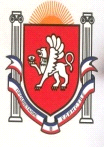 